Learning through play 2 Watch the clip: https://vimeo.com/user9052202/review/508335899/a8b43538e9. TASK: Fill in the thought bubbles with what you imagine the child is thinking at the time of each ‘freeze-frame’. (The time in the video has been given for you so you can rewatch that part of the clip).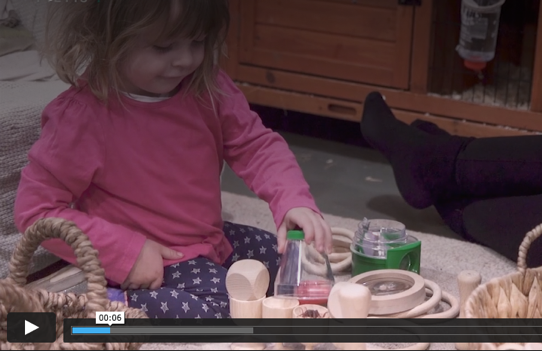 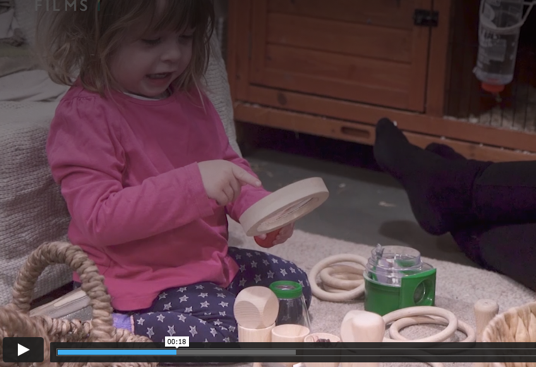 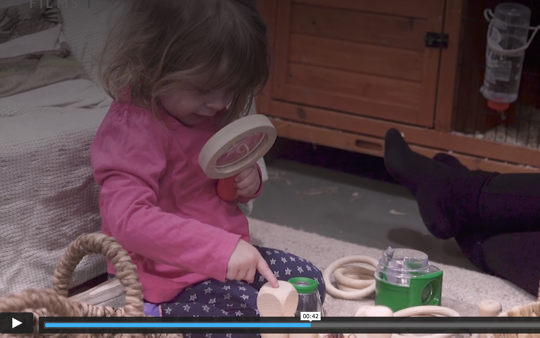 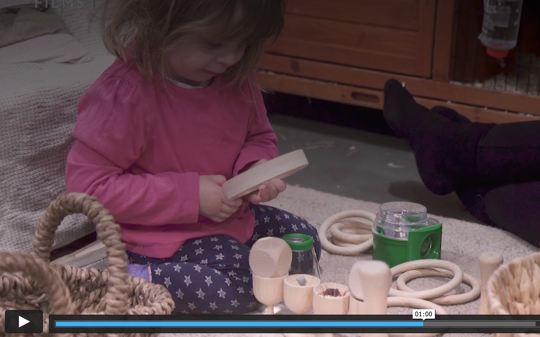 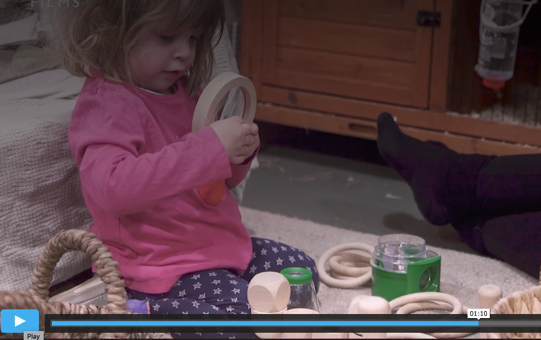 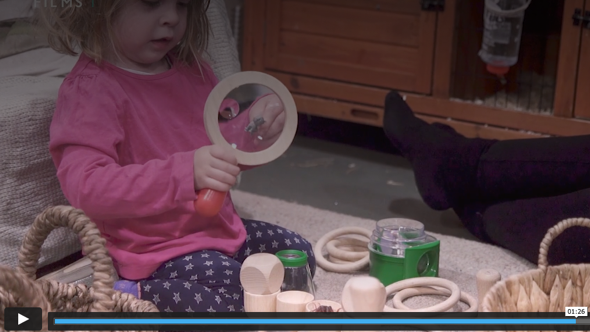 How is the caregiver supporting playful learning?What else can the caregiver do to support the child’s development?